What we will be learning… in Kindergarten Music 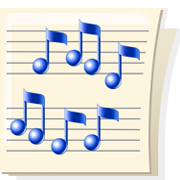 JanuaryThe Kindergarten music classes have been involved with a variety of activities centered on tone color, same/different sections, steady beat, singing in tune, and build of repertoire.	The concept of tone color, the distinct sound made by each voice or instrument, is always fun to explore.  There will be demonstrations on several orchestral instruments:  trumpet, flute and snare drum.  	While singing or listening to songs, we are identifying sections of the song are the same or different.  We will use the icons of a triangle, square, and circle so students can show the large form of songs.  	Each child is encouraged to sing alone and match pitch during group singing.  We will sing the ‘Question/Answer’ songs “Ducks and Geese” for more practice.  We also have a series of ‘bear’ songs added to our song repertoire.	We continue to practice developing a feeling for the steady beat in singing games and movement as well as identifying the tempo and dynamics of our songs.  	We are starting to work on hearing pitches that are high or low, and pitches that are moving in an upward and downward direction.  Train songs, poems, and stories are used to learn these concepts. Some of the train songs and poems we have or will be learning are: “Down by the Station”, “Train is A-Comin”, “Get on Board”, “Engine, Engine Number 9”, and “Sammy on the Railway.”